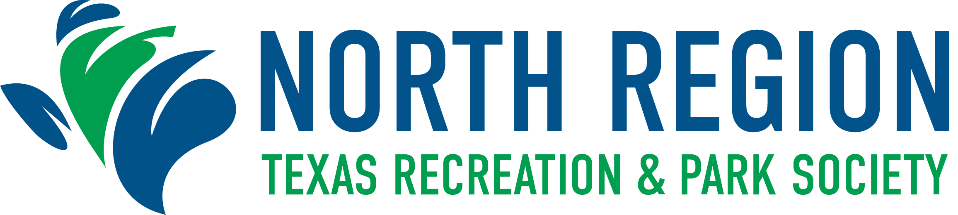 Regional Awards Program Nomination FormHORIZONS AWARDThe purpose of this award is to recognize an outstanding professional with less than five years of experience in either parks or recreation.Class			PopulationClass I		     	Cities over 75,000				Class II		Cities up to 75,000City Population:	Class:	 - I		Class:  - II	As evidence of achievement, nominees for the Horizons Award must meet one or more of the following criteria:Must have been responsible for exemplary advancement of the recreation and parks profession (cite specific examples) in his or her locale, or within the state;Must have made an outstanding contribution to his or her department or community and/or the profession not included in the above;REQUIRED:Must have been a member in TRAPS and have been a professional for less than five years (list specific contributions to TRAPS or other allied organizations, committees, and responsibilities);List involvement in all associated or regional organizations (NRPA, NTRA, TAAF, etc).Nomination shall be supported by at least one letter of endorsement (and no more than 3) from a manager or supervisor within their respective agency.**Submission requirements can be found on the Program Nomination Information Form.Insert your 4-5 line summary here:Insert your written narrative (no more than 3 pages) here:All winners will be notified by October 2, 2020Name & Title of Nominee:Name & Title of Nominee:Name & Title of Nominee:Name & Title of Nominee:Name & Title of Nominee:Agency:Agency:Address:Address:Address:City:City:Zip:Nominator:Nominator:Nominator:Nominator:Title:Title:Phone: Email: